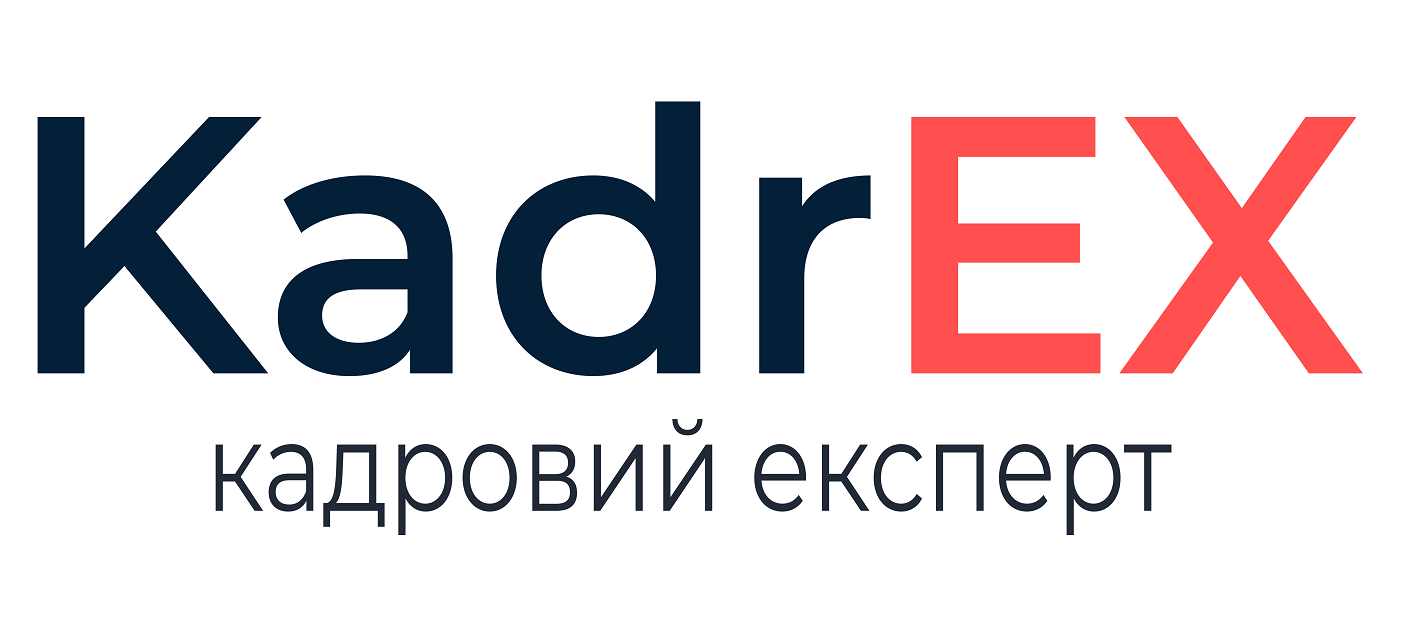 ________________________________________
назва підприємстваНАКАЗ «__»_________ 2022                        м. ____________                                         № ______Про вихід на роботу__________________НАКАЗУЮ:1. _______________________________, _____________________, приступити до виконання трудових обов’язків з «__»_________2022 р. 2. Головному бухгалтеру ________________ та начальнику відділу кадрів ________________ взяти наказ до уваги та довести до відома працівника.3. Інженеру з охорони праці ___________________ провести з _____________ відповідні інструктажі з охорони праці.Підстава: заява Наливайченка П. від «__»_________2022 р.Директор				 ________________	___________________________З наказом ознайомлені:__________       _____________________«__»_________ 2022__________       _____________________«__»_________ 2022